Backpack across the Andes in the stunning Lakes District of Northern Patagonia with fellow Mountaineers in February-March of 2016!!Most people have heard about the granite towers and lakes of southern Patagonia, but the peaks and lakes of the northern Patagonian Andes are a relatively undiscovered treasure for North American hikers and backpackers - a treasure often mentioned by local guides as their favorite place to backpack in all of Patagonia!  And it’s summer in the southern hemisphere, so you can climb high in the mountains while the PNW is still dreary! Bottom of FormThis Mountaineers Global Adventure consists of two linked outings - register for just the first segment, or for both.Late Feb to early March 2020.   BACKPACK ACROSS NAHUEL HUAPI NATIONAL PARK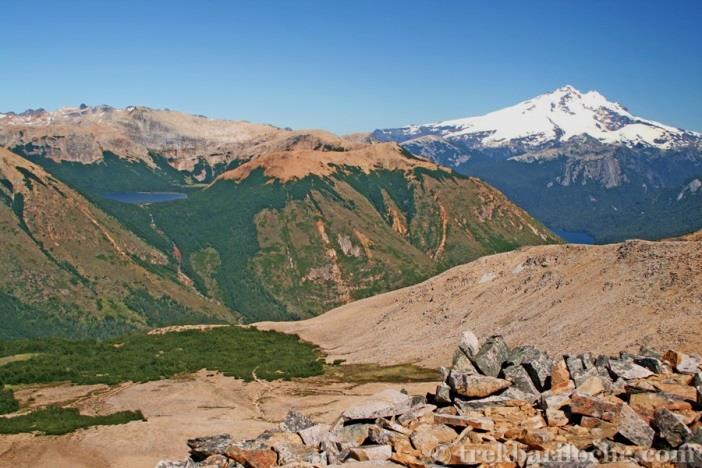 Early to mid March 2020.  EXTENSION:  EXPLORE THE INCREDIBLE “SEVEN LAKES” AREA, HOT SPRINGS AND VOLCANO LANIN.             												            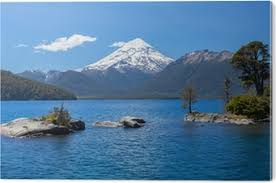 For more information, contact Cheryl Talbert at cascadehiker@earthlink.net or at 253-229-4018.